GAILIS        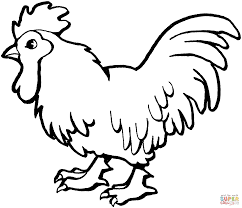 MĀRTIŅ’ DIENA SNIEGS  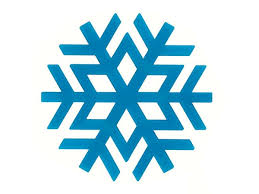 KAZA    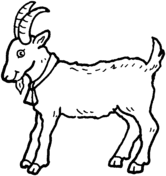 MĀRTIŅ’ DIENAVILKS    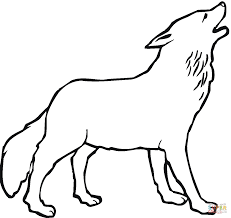 